     	  R3 			Article Name:_________________________________________________            Read, Reflect, Respond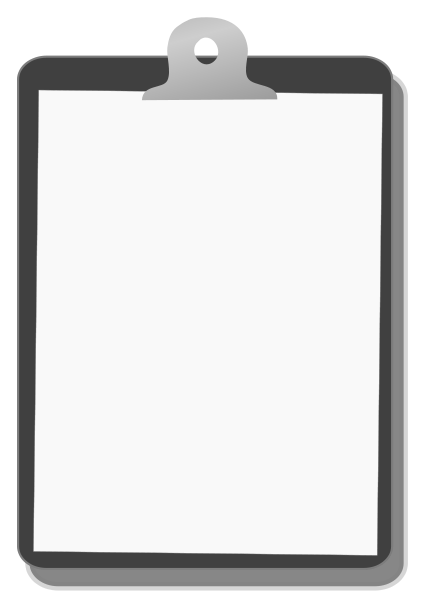 